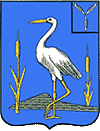 АДМИНИСТРАЦИЯБОЛЬШЕКАРАЙСКОГО МУНИЦИПАЛЬНОГО ОБРАЗОВАНИЯ РОМАНОВСКОГО МУНИЦИПАЛЬНОГО РАЙОНАСАРАТОВСКОЙ ОБЛАСТИРаспоряжение№ 1-р31января  2024 годас. Большой КарайОб издании очередного выпускаинформационного сборника«Большекарайский вестник»На основании Устава Большекарайского муниципального образования Романовского муниципального района Саратовской области, решения Совета депутатов Большекарайского муниципального образования Романовского муниципального района Саратовской области  от 12.03.2012 года № 171 «Об утверждении официального печатного органа Большекарайского муниципального образования»1.Издать  информационный сборник «Большекарайский вестник» № 1 от 31 января  2024 года тиражом 10 экземпляров. 2. Опубликовать: -решение  №14 от 14.12.2023г. «О внесении изменений и дополнений в Устав Большекарайского муниципального образования Романовского муниципального района Саратовской области»;-решение  №21 от 26.01.2024г. «О внесении изменений в решение Совета Большекарайского муниципального образования от 14.12.2023г. № 17 «О бюджете Большекарайского муниципального образования на 2024 год и плановый период 2025 и 2026 годов»; - постановление  №1 от 15.01.2024г. «О внесении изменений в постановление №52 от 14.12.2023г. «Об утверждении муниципальной программы «Содержание, проектирование и ремонт автомобильных дорог в муниципальном образовании»;-постановление  №2 от 29.01.2024г. «Об утверждении муниципальной программы «Благоустройство территории воинского захоронения в с. Большой Карай» ;- постановление  №3  от 29.01.2024г. «Об определении границ части предполагаемой территории  для реализации инициативного проекта»;- постановление  №4 от 29.01.2024г. «Об утверждении инициативного проекта «Благоустройство территории воинского захоронения в с. Большой Карай».3.Контроль за исполнением настоящего распоряжения оставляю за собой .Глава Большекарайского муниципального образования                                           Н.В. Соловьева